                                  ООО «ЭлО»                          Паспорт        и инструкция по эксплуатации         Фонарь Аккумуляторный     светодиодный профессиональный                         ФАГ-3С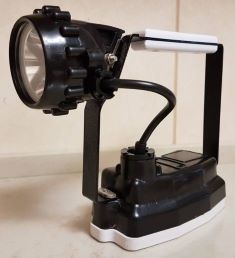       1.Назначение 1.1. Фонари типа ФАГ-3С (Фонарь Аккумуляторный Светодиодный Герметизированный, Сгнальный) предназначены для использования в качестве индивидуального средства освещения и подачи световых сигналов в любых погодных условиях при температуре окружающего воздуха от  -35С до +40С.1.2 Фонари ФАГ-3С рекомендованы для эксплуатации службам МЧС, РЖД и работникам метрополитена.1.3. Фонари ФАГ-3С комплектуются зарядным устройством АЗУ-4,2    2.Устройство фонаря ФАГ-3C                                                                                     2.1. Фонарь состоит из пластмассового корпуса с металлической ручкой, на которой установлена шахтёрская фара с 7 мощными светодиодами. На корпусе установлен разъём для заряда АБ. Внутри корпуса находится герметичная литий-ионная (Li-ion) аккумуляторная батарея (АБ), электронная плата защиты АБ от перезаряда и глубокого разряда. В фаре установлена плата управления с микроконтроллером. Кнопка включения режимов работы (Белый/Красный/Зелёный/Жёлтый) находится на корпусе фары.2.2. АБ подсоединяется к плате защиты, к внешнему разъёму для подключения АЗУ и к кабелю, соединяющему корпус с фарой.       3.Устройство АЗУ3.1. АЗУ состоит из пластмассового корпуса, платы высокочастотного AC-DC преобразователя и шнура для подключения к ФАГ-3С.3.2. На крышке АЗУ расположены светодиоды индикации «сеть/конец заряда».3.3. На днище ЗУ находится вилка для подключения АЗУ к сети 220В.       4.Технические характеристики фонаряНоминальное напряжение, В                                           3,7Емкость аккумуляторной батареи не менее, А.ч.          5,2Тип аккумуляторной батареи               герметичная Li-ion                                                   Ресурс АБ циклов, не менее                                           700Световой поток в рабочем режиме не менее Лм          200                                                                                                                                                                             Угол рассеивания светового потока, градусов               12                          Время непр-ой работы в раб-м режиме не менее, час   10Время работы в сигнальном режиме не менее, час        45Эффективная дальность светового потока, м.                70Габариты, мм.                                                     210х176х80   Масса, не более                                                                 0,6Герметичность корпуса                      брызгозащищённый                                             5. Технические характеристики АЗУ-4,2    Питание устройства осуществляется от сети переменного тока напряжением 120-240В частотой 50Гц.    Устройство обеспечивает режим заряда аккумуляторной батареи падающим током. Начальная величина тока не менее 1700мА.    Время заряда батареи не более 8,0 часов. Отключение батареи – автоматическое.     Максимальная потребляемая мощность от сети не более 10Вт.    6.Правила эксплуатации ФАГ-3С           6.1. Предельно допустимый срок хранения аккумуляторной батареи без подзаряда не более 12 месяцев6.2. Заряд аккумуляторной батареи, для получения её полного ресурса, необходимо проводить только от зарядных устройств типа АЗУ-4,2.    7. Правила эксплуатации АЗУ-4,2  7.1. Подключить устройств к сети 120-240В (50Гц), при этом должен загореться светодиод индикации «сеть» зелёным цветом.7.2. Подсоединить кабель зарядного устройства к разъёму фонаря ФАГ-3С, светодиод индикации меняет свой цвет с зелёного на синий - идёт заряд. 7.3. По окончании заряда светодиод индикации меняет свой цвет с синего на зелёный – конец заряда. Далее отсоединить фонарь, отключить устройство от сети.     8.Комплектность8.1. Фонарь ФАГ-3С                                         -         1шт. 8.2. АЗУ-4,2                                                           -        1шт. 8.3. Паспорт, совмещенный с инструкцией по эксплуатации  -                                                                1шт8.4. По желанию заказчика фонари комплектуются наплечным ремнём.      9.Правила транспортировки и хранения9.1. АЗУ-4,2 и ФАГ-3С транспортируют в штатной таре любым видом транспорта при условии их защиты от механических повреждений и непосредственного воздействия атмосферных осадков.9.2. АЗУ-4,2 и ФАГ-3С в упаковке и без неё допускают длительное хранение на стеллажах в закрытых помещениях при отсутствии на них механических воздействий, агрессивных сред, и высокой температуры (более 80С).10.Гарантийные обязательства1.Предприятие-изготовитель гарантирует нормальную работу фонаря ФАГ-3С при условии соблюдения условий эксплуатации и хранения – в течение 2 лет со дня его приобретения. Предприятие изготовитель - ООО «ЭлО»Адрес : 197110, г.С-Петербург, ул. Ораниенбаумская , д.22/24 Тел./факс: 230-94-83, 237-12-68 www.el-o.ruEmail: zakaz@el-o.ru